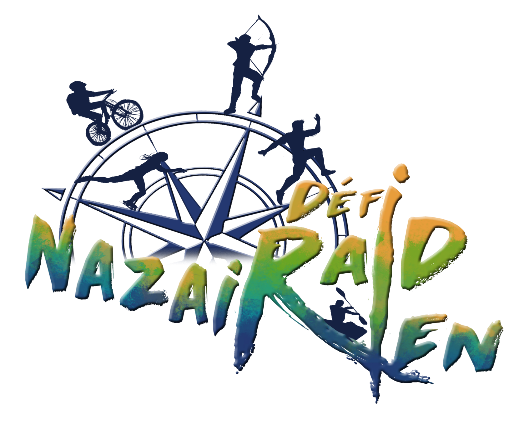 CERTIFICAT MEDICAL DE NON-CONTRE INDICATIONA LA PRATIQUE DE RAID MULTISPORTSJe soussigné Docteur ………………………………………………………………………….Certifie avoir examiné́ Mme, M. : …………….….….….….….….….….….….…...Né(e) le ..................................................................................................et n’avoir pas constaté́, à la date de ce jour, de signes cliniques apparents contre indiquant la pratique des activités sportives suivantes en compétition dans le cadre d’un « Raid Multi Sports » [enchainement d’activités de pleine nature].- Course à pied - Course d'orientation - Run and Bike- Canoë- Tir à l’arcFait à_______________, le ______________ Signature et cachet du médecinNB/ Ce certificat doit être daté de moins d’un an à la date de la manifestation.